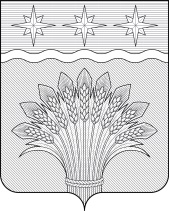 КЕМЕРОВСКАЯ ОБЛАСТЬ – КУЗБАСССовет народных депутатов Юргинского муниципального округапервого созывапятьдесят второе заседаниеРЕШЕНИЕот 24 августа 2023 года № 240О назначении публичных слушаний по проекту решения Совета народных депутатов Юргинского муниципального округа «О внесении изменений в Устав муниципального образования Юргинский муниципальный округ Кемеровской области – Кузбасса»Руководствуясь ст. 28 Федерального закона от 06.10.2003 № 131–ФЗ «Об общих принципах организации местного самоуправления в Российской Федерации», Положением о порядке организации и проведения публичных слушаний на территории Юргинского муниципального округа, утвержденного решением Совета народных депутатов Юргинского муниципального округа от 26.12.2019 № 3–НА, Совет народных депутатов Юргинского муниципального округаРЕШИЛ:1. Принять проект решения Совета народных депутатов Юргинского муниципального округа «О внесении изменений в Устав муниципального образования Юргинский муниципальный округ Кемеровской области – Кузбасса» согласно Приложению к настоящему решению.2. Назначить публичные слушания на 26 сентября 2023 года в форме публичных слушаний по проекту муниципального правового акта с повесткой дня: «О внесении изменений в Устав муниципального образования Юргинский муниципальный округ Кемеровской области – Кузбасса».Место проведения – зал заседаний администрации Юргинского муниципального района (г. Юрга, ул. Машиностроителей, 37), время проведения – 10-00 часов.3. Создать комиссию по организации и проведению публичных слушаний и учету предложений по проекту решения: «О внесении изменений в Устав муниципального образования Юргинский муниципальный округ Кемеровской области – Кузбасса»:4. Предложения по проекту:  «О внесении изменений в Устав муниципального образования Юргинский муниципальный округ Кемеровской области – Кузбасса», а также извещения жителей района о желании принять участие в публичных слушаниях и выступить на них следует направлять в письменном виде в комиссию по организации и проведению публичных слушаний по адресу: 652050, г. Юрга, ул. Машиностроителей, д. 37, каб. 203 – до 25.09.2023 года включительно. Телефон для консультаций – 4-18-64.5. Проект решения «О внесении изменений в Устав муниципального образования Юргинский муниципальный округ Кемеровской области – Кузбасса» опубликовать в газете «Юргинские ведомости» с одновременным опубликованием Порядка учета предложений по проекту Устава Юргинского муниципального округа, проекту муниципального правового акта о внесении изменений и дополнений в Устав Юргинского муниципального округа, а также порядка участия граждан в его обсуждении, утвержденного решением Совета народных депутатов Юргинского муниципального округа от 26.12.2019 № 4–НА.6. Настоящее решение опубликовать в газете «Юргинские ведомости» и разместить в информационно–телекоммуникационной сети «Интернет» на официальном сайте администрации Юргинского муниципального округа.7. Настоящее решение вступает в силу с момента его подписания.8. Контроль за исполнением решения возложить на постоянную комиссию Совета народных депутатов Юргинского муниципального округа первого созыва по социальным вопросам, правопорядку и соблюдению законности.Председатель Совета народных депутатовЮргинского муниципального округа     					             И. Я. БережноваПриложение к решениюСовета народных депутатовЮргинского муниципального округаот 24 августа 2023 года № 240Проектрешения Совета народных депутатов Юргинского муниципального округа«О внесении изменений в Устав муниципального образования Юргинский муниципальный округ Кемеровской области – Кузбасса»С целью приведения в соответствие с действующим законодательством Устава муниципального образования Юргинский муниципальный округ Кемеровской области – Кузбасса, руководствуясь Федеральным законом от 06.10.2003 № 131–ФЗ «Об общих принципах организации местного самоуправления в Российской Федерации», статьей 27 Устава Юргинского муниципального округа Кемеровской области – Кузбасса, Совет народных депутатов Юргинского муниципального округаРЕШИЛ:1. Внести изменения в Устав муниципального образования Юргинский муниципальный округ Кемеровской области – Кузбасса согласно Приложению.2. Настоящее решение подлежит государственной регистрации в территориальном органе уполномоченного федерального органа исполнительной власти в сфере регистрации уставов муниципальных образований в установленном федеральным законом порядке, а также официальному опубликованию в газете «Юргинские ведомости» в течение 7 дней со дня поступления из территориального органа уполномоченного федерального органа исполнительной власти в сфере регистрации уставов муниципальных образований уведомления о включении сведений о муниципальном правовом акте о внесении изменений в Устав Юргинского муниципального округа Кемеровской области – Кузбасса в государственный реестр уставов муниципальных образований Кемеровской области, предусмотренного частью 6 статьи 4 Федерального закона от 21 июля 2005 года № 97–ФЗ «О государственной регистрации уставов муниципальных образований» и вступает в силу после его официального опубликования, за исключением положений, для которых настоящим решением установлены иные сроки вступления их в силу.3. Контроль за исполнением настоящего решения возложить на постоянную комиссию Совета народных депутатов Юргинского муниципального округа первого созыва по социальным вопросам, правопорядку и соблюдению законности.Приложение к решениюСовета народных депутатовЮргинского муниципального округаот _______ 2023 года №___–НА1. В пункте 11 части 1 статьи 8 Устава слова «федеральными законами» заменить словами «Федеральным законом от 6 октября 2003 года №131–ФЗ «Об общих принципах организации местного самоуправления в Российской Федерации».2. Статью 26 Устава дополнить частью 11 следующего содержания:«11. Депутат Совета народных депутатов Юргинского муниципального округа освобождается от ответственности за несоблюдение ограничений и запретов, требований о предотвращении или об урегулировании конфликта интересов и неисполнение обязанностей, установленных Федеральным законом от 6 октября 2003 года №131–ФЗ «Об общих принципах организации местного самоуправления в Российской Федерации» и другими федеральными законами в целях противодействия коррупции, в случае, если несоблюдение таких ограничений, запретов и требований, а также неисполнение таких обязанностей признается следствием не зависящих от указанного лица обстоятельств в порядке, предусмотренном частями 3–6 статьи 13 Федерального закона от 25 декабря 2008 года № 273–ФЗ «О противодействии коррупции».».3. Статью 31 дополнить частью 16 следующего содержания:«16. Глава Юргинского муниципального округа освобождается от ответственности за несоблюдение ограничений и запретов, требований о предотвращении или об урегулировании конфликта интересов и неисполнение обязанностей, установленных Федеральным законом от 6 октября 2003 года № 131–ФЗ «Об общих принципах организации местного самоуправления в Российской Федерации» и другими федеральными законами в целях противодействия коррупции, в случае, если несоблюдение таких ограничений, запретов и требований, а также неисполнение таких обязанностей признается следствием не зависящих от него обстоятельств в порядке, предусмотренном частями 3–6 статьи 13 Федерального закона от 25 декабря 2008 года № 273–ФЗ «О противодействии коррупции».».4. Дополнить Устав главой IX.I следующего содержания:«Глава IX.I МЕЖДУНАРОДНЫЕ И ВНЕШНЕЭКОНОМИЧЕСКИЕ СВЯЗИОРГАНОВ МЕСТНОГО САМОУПРАВЛЕНИЯСтатья 76.1. Полномочия органов местного самоуправления в сфере международных и внешнеэкономических связей1. Международные и внешнеэкономические связи осуществляются органами местного самоуправления в целях решения вопросов местного значения по согласованию с органами государственной власти Кемеровской области – Кузбасса в порядке, установленном законом Кемеровской области – Кузбасса.2. К полномочиям органов местного самоуправления в сфере международных и внешнеэкономических связей относятся:1) проведение встреч, консультаций и иных мероприятий в сфере международных и внешнеэкономических связей с представителями государственно–территориальных, административно-территориальных и муниципальных образований иностранных государств;2) заключение соглашений об осуществлении международных и внешнеэкономических связей органов местного самоуправления с органами местного самоуправления иностранных государств;3) участие в деятельности международных организаций в сфере межмуниципального сотрудничества в рамках полномочий органов, созданных специально для этой цели;4) участие в разработке и реализации проектов международных программ межмуниципального сотрудничества;5) иные полномочия в сфере международных и внешнеэкономических связей органов местного самоуправления в соответствии с международными договорами Российской Федерации, федеральными законами, иными нормативными правовыми актами Российской Федерации и законами Кемеровской области – Кузбасса.Статья 76.2. Соглашения об осуществлении международных и внешнеэкономических связей органов местного самоуправления1. В целях решения вопросов местного значения органы местного самоуправления заключают соглашения об осуществлении международных и внешнеэкономических связей с органами местного самоуправления иностранных государств по согласованию с высшим исполнительным органом Кемеровской области – Кузбасса, в порядке, определяемом Кемеровской областью – Кузбассом.2. Регистрация органами государственной власти Кемеровской области – Кузбасса соглашений об осуществлении международных и внешнеэкономических связей органов местного самоуправления Юргинского муниципального округа осуществляется в порядке, определяемом законом Кемеровской области – Кузбасса, и является обязательным условием вступления таких соглашений в силу.3. Подписанные соглашения об осуществлении международных и внешнеэкономических связей органов местного самоуправления Юргинского муниципального округа подлежат опубликованию (обнародованию) в порядке, предусмотренном для опубликования (обнародования) муниципальных правовых актов.Статья 76.3. Информирование об осуществлении международных и внешнеэкономических связей органов местного самоуправления1. Глава Юргинского муниципального округа ежегодно до 15 января информирует уполномоченный орган государственной власти Кемеровской области – Кузбасса в установленном указанным органом порядке об осуществлении международных и внешнеэкономических связей органов местного самоуправления Юргинского муниципального округа и о результатах осуществления таких связей в предыдущем году.Статья 76.4. Перечень соглашений об осуществлении международных и внешнеэкономических связей органов местного самоуправления1. Юргинский муниципальный округ формирует перечень соглашений об осуществлении международных и внешнеэкономических связей органов местного самоуправления Юргинского муниципального округа в порядке, определенном высшим исполнительным органом Кемеровской области – Кузбасса. В такой перечень включаются все соглашения об осуществлении международных и внешнеэкономических связей органов местного самоуправления Юргинского муниципального округа, в том числе соглашения, утратившие силу.2. Глава Юргинского муниципального округа ежегодно до 15 января направляет в уполномоченный орган государственной власти Кемеровской области – Кузбасса перечень соглашений об осуществлении международных и внешнеэкономических связей органов местного самоуправления Юргинского муниципального округа, включая в него соглашения, заключенные и утратившие силу в предыдущем году. В случае, если такой перечень направляется впервые, в него включаются все соглашения об осуществлении международных и внешнеэкономических связей органов местного самоуправления Юргинского муниципального округ, в том числе соглашения, утратившие силу.».Председатель комиссии:Бережнова Инна Якубовна– председатель Совета народных депутатов Юргинского муниципального округа.Заместитель председателя комиссии:Борисюк Владимир Петрович– депутат Совета народных депутатов Юргинского муниципального округа, заместитель председателя Совета народных депутатов Юргинского муниципального округа первого созыва.Секретарь комиссии:Байдракова Наталья Анатольевна– начальник правового управления администрации Юргинского муниципального округа.Члены комиссии:Кошелева Ольга Бекмурзовна– депутат Совета народных депутатов Юргинского муниципального округа, председатель постоянной комиссии Совета народных депутатов Юргинского муниципального округа первого созыва по социальным вопросам, правопорядку и соблюдению законностиГуньчихина Юлия Сергеевна– заместитель главы Юргинского муниципального округа по организационно–территориальным вопросам.Председатель Совета народных депутатов Юргинского муниципального округаИ.Я.БережноваГлава Юргинского муниципального округа___________ 2023 годаД.К.Дадашов